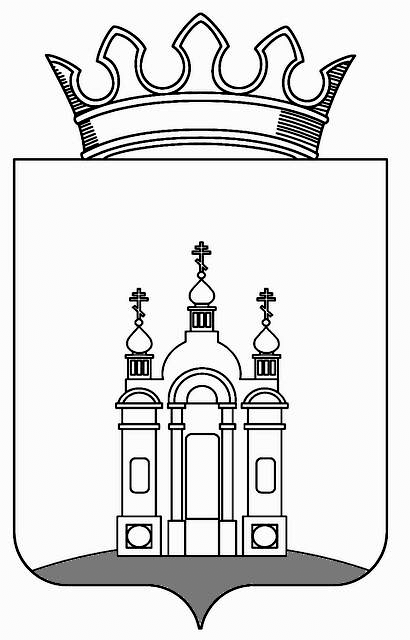 ПОСТАНОВЛЕНИЕАДМИНИСТРАЦИИ СЕНЬКИНСКОГО СЕЛЬСКОГО ПОСЕЛЕНИЯДОБРЯНСКОГО МУНИЦИПАЛЬНОГО РАЙОНА ПЕРМСКОГО КРАЯ      02.03.2015								       № 35Об  утверждении    административногорегламента  администрации Сенькинскогосельского  поселения  по представлениюмуниципальной  услуги  «Безвозмезднаяпередача  в собственность  граждан  жилыхпомещений  муниципального  жилищного фонда  путём приватизации»В соответствии с Федеральным законом от 27.07.2010 N 210-ФЗ "Об организации предоставления государственных и муниципальных услуг", Постановлением Правительства Российской Федерации от 16.05.2011 N 373 "О разработке и утверждении административных регламентов исполнения государственных функций и административных регламентов предоставления государственных услуг", Уставом Сенькинского сельского поселения, администрация Сенькинского сельского поселенияПОСТАНОВЛЯЕТ:       1. Утвердить прилагаемый Административный регламент администрации Сенькинского сельского поселения предоставления муниципальной услуги по безвозмездной передаче  в  собственность  граждан  жилых помещений  муниципального  жилищного фонда путём приватизации        2. Постановление вступает в силу с момента подписания.       3. Обнародовать настоящее Постановление  в  установленном порядке.        4. Контроль за исполнением Постановления оставляю за собой.Глава  Сенькинского сельского поселения                                 Е. А. ГарифуллинаУТВЕРЖДЕНпостановлением администрации Сенькинского сельского поселенияот 02.03.2016  № 35АДМИНИСТРАТИВНЫЙ РЕГЛАМЕНТпо представлению муниципальной  услуги«Безвозмездная передача  в собственность  граждан  жилых помещений  муниципального  жилищного  фонда  путём приватизации»1. Общие положения предоставления муниципальной услуги        1.1. Административный регламент администрации Сенькинского сельского поселения по предоставлению муниципальной услуги по безвозмездной передаче  в собственность граждан  жилых помещений  муниципального  жилищного фонда  путём приватизации (далее - Регламент), разработан в целях повышения качества предоставления муниципальной услуги, определяет сроки и последовательность действий (административных процедур) по предоставлению муниципальной услуги, порядок и формы контроля предоставления муниципальной услуги, порядок и формы обжалования решений и действий (бездействия) органа, предоставляющего муниципальную услугу, а также должностных лиц, муниципальных служащих, участвующих в предоставлении муниципальной услуги.       1.2. В качестве заявителя могут выступать граждане Российской Федерации, имеющие право на однократную бесплатную приватизацию жилого помещения и добровольно изъявившие желание приобрести в собственность занимаемое ими жилое помещение, находящееся в муниципальной собственности и не отнесенное к специализированному жилищному фонду:1) дееспособные граждане (по достижении 18-летнего возраста);2) от лица несовершеннолетних в возрасте до 14 лет - родители (усыновители), опекуны с предварительного разрешения органов опеки и попечительства;3) от лица недееспособных граждан - опекуны;4) несовершеннолетние в возрасте от 14 до 18 лет с согласия родителей (усыновителей), попечителей и органов опеки и попечительства.Заявление на безвозмездную передачу в собственность жилого помещения также могут подавать представители указанных в подпункте 1 настоящего пункта лиц, действующие в силу полномочий, основанных по доверенности, при предъявлении нотариально заверенной доверенности.1.3. Предоставление муниципальной услуги осуществляется специалист   администрации Сенькинского  сельского поселения  в администрации  Сенькинского сельского поселения.1.3.1. место нахождения администрации  Сенькинского сельского поселения - ул. Коровина, д.12, с. Сенькино, Добрянский район, Пермский край;1.3.2. контактный телефон: (34265) 7-01-80;Официальный сайт Сенькинского  сельского поселения в сети Интернет: http://dobryanka-city.ru/senkinskoe/.       1.3.3. личный прием граждан ведет специалист администрации по следующим дням: понедельник-пятница - с 9.00 до 16.00, четверг не приемный день, (перерыв на обед с 13.00 до 14.00).1.4. Заявители, предоставившие документы для предоставления муниципальной услуги, в обязательном порядке информируются: о сроке предоставления муниципальной услуги, об отказе в предоставлении муниципальной услуги, о сроке готовности документов и их выдачи.Информация об отказе в предоставлении муниципальной услуги направляется заявителю письмом.Информация о сроке готовности документов и их выдачи заявителю сообщается при подаче документов.1.5. В любое время с момента приема документов заявитель имеет право на получение сведений о предоставлении муниципальной услуги при помощи телефона или посредством личного обращения. Заявителю предоставляются сведения о том, на каком этапе (в процессе выполнения какой административной процедуры) находится представленный им пакет документов.При ответах на телефонные звонки и устные обращения специалист подробно и в вежливой (корректной) форме информирует обратившихся по интересующим их вопросам. При невозможности специалиста, принявшего звонок, самостоятельно ответить на поставленные вопросы обратившемуся гражданину должен быть сообщен телефонный номер, по которому можно получить необходимую информацию.2. Стандарт предоставления муниципальной услуги2.1. Данным стандартом описывается предоставление муниципальной услуги по заключению договоров безвозмездной передачи в собственность граждан жилых помещений, находящихся в муниципальной собственности (далее - муниципальная услуга).2.2. Муниципальная услуга предоставляется специалистом администрации поселения.2.3. Результатом предоставления муниципальной услуги является выдача договоров безвозмездной передачи в собственность граждан жилых помещений, находящихся в муниципальной собственности (далее - договор приватизации), либо письменный отказ в заключение договора приватизации. При выдаче отказа указывается причина отказа.2.4. Срок предоставления муниципальной услуги составляет не более 30 календарных дней с момента регистрации заявления при условии предоставления заявителем полного пакета документов.2.5. Муниципальная услуга предоставляется на основании Федерального закона от 06.10.2003 N 131-ФЗ "Об общих принципах организации местного самоуправления в Российской Федерации", Закона Российской Федерации "О приватизации жилищного фонда в Российской Федерации" от 04.07.1991 N 1541-1, Закона Пермского края от 13.12.2006 N 3414-803 "О разграничении имущества, находящегося в муниципальной собственности Добрянского муниципального района", Жилищного кодекса Российской Федерации, Гражданского кодекса Российской Федерации,  нормативно-правовыми актами Совета депутатов Сенькинского  сельского поселения, постановлениями и распоряжениями главы  Сенькинского  сельского поселения, Устава  Сенькинского  сельского поселения.2.6. Предоставление муниципальной услуги осуществляется бесплатно.2.7. Для получения муниципальной услуги заявитель предоставляет специалисту администрации  поселения следующие документы:1) заявление по форме согласно приложению 1 к настоящему Регламенту;2) копии паспортов (свидетельств о рождении несовершеннолетних);3) свидетельство о браке, расторжении брака (при смене фамилии);4) надлежаще оформленная справка о составе семьи (справки о месте регистрации по предыдущим местам жительства с 1991 года);5) технический и  кадастровый паспорта жилого помещения;6) ордер и(или) договор социального найма или иной документ, подтверждающий право пользования жилым помещением;7) справки из ЦТИ (центр технической инвентаризации) о том, что не принимали участия в приватизации;8) справки о прописке несовершеннолетних детей, указанных в паспортах родителей, не прописанных или выписанных с данного адреса. 9) документы, выдаваемые организациями по государственному техническому учету и(или) технической инвентаризации, Управлением Федеральной службы государственной регистрации, кадастра и картографии либо государственными бюджетными учреждениями, подведомственными Федеральной службе государственной регистрации, кадастра и картографии (Росреестр), подтверждающие неучастие гражданина в приватизации жилых помещений. Документ представляется в случае, если граждане, участвующие в приватизации жилого помещения меняли место жительства в период с 11 июля 1991 г. до момента подачи заявления о приватизации (Граждане, изменившие свое постоянное место жительства, после принятия закона, к заявлению прилагают документ, подтверждающий, что раннее право  приватизации не использовано);          документ, подтверждающий место жительства несовершеннолетних детей заявителя и(или) совместно проживающих с ним граждан (справка с места жительства несовершеннолетнего ребенка о составе семьи с указанием общей и жилой площади, родственных отношений, с какого времени проживают). Документ представляется заявителем в случае, если несовершеннолетние дети не участвуют в приватизации жилого помещения.10). Специалист администрации поселения запрашивает в интересах заявителя в рамках межведомственного информационного взаимодействия следующую информацию:выписки из Единого государственного реестра прав на недвижимое имущество и сделок с ним о правах отдельного лица на имевшиеся (имеющиеся) у него объекты недвижимого имущества;   В случае отказа одного из нескольких членов семьи нанимателя от участия в приватизации к документам прилагается заявление об отказе от участия в приватизации жилого помещения  либо нотариально заверенный отказ от участия в приватизации жилого помещения.11).При  приватизации  жилого помещения  в одноквартирных  жилых  домах  гражданам  переходит  право  собственности  на  всё строение. Передача  жилого  дома  осуществляется  на основании  акта-приёма  передачи  в соответствии  с договором  приватизации.Акт  приёма-передачи  подписывается  балансодержателем  жилого дома  и гражданином, приватизировавшим жилое помещение  в доме.2.8. Требования, предъявляемые к документам, необходимым для предъявления муниципальной услуги:2.8.1. тексты документов, предоставляемых для исполнения муниципальной услуги, должны быть написаны разборчиво, без сокращений;2.8.2. не подлежат приему документы, имеющие приписки, зачеркнутые слова, документы, исполненные карандашом, а также документы с серьезными повреждениями, не позволяющими однозначно истолковать содержание таких документов, с истекшим сроком действия;2.8.3. все документы предоставляются в копиях с одновременным представлением оригинала.2.9. В приеме документов заявителя на предоставление муниципальной услуги отказывается в случае, если документы, представленные заявителями, по форме или содержанию не соответствуют требованиям действующего законодательства и требованиям пунктов 2.7 и 2.8 настоящего Регламента.2.10. В предоставлении муниципальной услуги отказывается в случае, если:2.10.1. Жилое помещение отнесено к специализированному жилищному фонду  или отнесено к жилым помещениям, не подлежащим приватизации в соответствии со ст. 4 Закона Российской Федерации от 04.07.1991 N 1541-1 "О приватизации жилищного фонда в Российской Федерации".2.10.2. С заявлением о заключении договора приватизации жилого помещения обратилось ненадлежащее лицо.2.10.3. Право на бесплатную однократную приватизацию использовано.3. Административные процедуры предоставлениямуниципальной услуги3.1. Предоставление муниципальной услуги включает в себя следующие административные процедуры:3.1.1. Прием и регистрация документов.3.1.2. Рассмотрение документов.3.1.3. Оформление договора приватизации.3.1.4. Выдача договора приватизации.3.2. Прием и регистрация документов.3.2.1. Основанием для начала административного действия является личное обращение лица, подача заявления специалисту администрации либо через представителей, указанных в пункте 1.2 настоящего Регламента, с представлением полного пакета документов, указанных в пункте 2.7 настоящего Регламента.3.2.2. Специалист администрации:1) устанавливает личность заявителя, проверяет полномочия заявителя, в том числе полномочия представителя участников приватизации действовать от их имени;2) проверяет наличие всех необходимых документов и их надлежащее оформление с учетом требований, предъявленных к документам согласно пункту 2.8 настоящего Регламента;3) заверяет копии документов после проверки их соответствия оригиналам;4) готовит расписку в получении документов (приложение 3);5) регистрирует заявление в книге учета заявлений на приватизацию жилых помещений.3.2.3. При установлении фактов отсутствия необходимых документов, несоответствия документов предъявляемым требованиям помощник главы уведомляет заявителя о наличии препятствий для предоставления муниципальной услуги, объясняет заявителю содержание недостатков в представленных документах и предлагает принять меры по их устранению. В случае если заявителем в течение 30 дней не представлены необходимые документы до комплектности, помощник главы готовит уведомление о возврате документов.3.2.4. Результатом административного действия является регистрация заявления в книге учета заявлений на приватизацию жилых помещений.3.3. Рассмотрение документов.3.3.1. Основанием для начала административного действия является прием и регистрация заявления и полного пакета документов.3.3.2. Рассмотрение документов включает проверку наличия права на однократную бесплатную приватизацию жилого помещения и отсутствия оснований для отказа.3.3.3. По результатам рассмотрения принимается одно из следующих решений:1) о заключении договора приватизации;2) об отказе в заключении договора приватизации.3.3.4. Уведомление об отказе с указанием причин отказа направляется заявителю письмом на бланке администрации Сенькинского  сельского поселения за подписью главы  поселения.3.4. Оформление договора приватизации.3.4.1. Основанием для начала административного действия является принятие решения о заключении договора приватизации.3.4.2. Проект договора приватизации готовит помощник  главы поселения, ответственный за предоставление муниципальной услуги.3.4.3. Договор приватизации составляется в 3 экземплярах.3.4.4. Договор приватизации подписывается, с одной стороны, главой поселения, с другой - заявителем (заявителями).3.4.5. Результатом административного действия является подписание договора приватизации главой поселения.3.5. Выдача договора приватизации.3.5.1. Специалист администрации, осуществляющий выдачу договора приватизации, устанавливает личность заявителя, представляет договор для подписания заявителю, делает запись в книге учета заключенных договоров, где заявитель расписывается.3.5.2. Вместе с договором приватизации заявителю возвращается оригинал технического паспорта, а также заверенные копии документов, предоставленных для заключения договора.3.5.3. Результатом административного действия является выдача заявителю договора приватизации и документов, послуживших основанием для заключения договора.4. Порядок и формы контроля за исполнениеммуниципальной функции4.1. Контроль за исполнением муниципальной услуги осуществляется путем проведения проверок соблюдения и исполнения Регламента в случае поступления письменных жалоб заявителя.4.2. Контроль за порядком предоставления муниципальной  услуги осуществляет глава  поселения.Контроль осуществляется путем проведения проверок за соблюдением и исполнением настоящего Регламента, иных нормативных правовых актов, регулирующих порядок предоставления муниципальной услуги помощником главы поселения.4.3. Помощник главы несёт персональную ответственность за:а) соблюдение сроков и порядка предоставления муниципальной услуги;б) законность отказа в предоставлении муниципальной услуги.4.4. Результаты проверок оформляются в виде заключения по результатам проверки, в котором отмечаются выявленные недостатки и предложения по их устранению.По результатам проведенных проверок в случае выявления нарушений соблюдения положений Регламента осуществляется привлечение виновных лиц к ответственности в соответствии с действующим законодательством.5. Досудебный (внесудебный) порядок обжалования действий(бездействия) органа, исполняющего муниципальную функцию,а также их должностных лиц5.1. Заявитель имеет право на обжалование действий (бездействия) и решений помощника главы поселения в досудебном (внесудебном) порядке и судебном порядке.5.2. Основанием для начала досудебного (внесудебного) обжалования является подача заявителем лично главе  Сенькинского  сельского  поселения или направление по почте соответствующего заявления (жалобы) в письменной форме.5.3. В письменном обращении заявитель в обязательном порядке указывает свои фамилию, имя, отчество, почтовый адрес, по которому должен быть направлен ответ, излагает суть обращения, ставит подпись и дату обращения.В случае необходимости в подтверждение своих доводов автор обращения имеет право приложить к нему копии документов. Заявитель вправе указать обстоятельства, на основании которых, по мнению автора, нарушены его права, свободы и законные интересы, созданы препятствия для их реализации, иные сведения, которые автор считает необходимым сообщить в жалобе.5.4. Письменное заявление (жалоба), поступившее на имя главы поселения, рассматривается в течение 30 дней с даты его регистрации.5.5. В случае если для подготовки ответа на обращение необходимо запрашивать дополнительную информацию, срок рассмотрения обращения может быть продлен не более чем на 30 дней. Соответствующее уведомление о продлении срока рассмотрения направляется заявителю.5.6. Основаниями для отказа в рассмотрении жалобы являются:а) наличие в обращении нецензурных либо оскорбительных выражений, угрозы жизни, здоровью и имуществу должностных лиц, а также членов их семей. Глава поселения вправе оставить обращение без ответа по существу поставленных в нем вопросов и сообщить автору обращения о недопустимости злоупотребления правом;б) наличие в обращении вопроса, на который автору неоднократно давались письменные ответы по существу в связи с ранее направляемыми обращениями и при этом в обращении не приводятся новые доводы или обстоятельства. При этом глава поселения вправе принять решение о безосновательности очередного обращения и прекращении переписки с заявителем по данному вопросу при условии, что указанное обращение и ранее направляемые обращения рассматривались  главой поселения по вопросам предоставления муниципальной услуги. О данном решении заявитель уведомляется в письменной форме;в) невозможность прочтения текста обращения, о чем в течение семи дней со дня регистрации обращения сообщается гражданину, направившему обращение, если его фамилия и почтовый адрес поддаются прочтению. При этом срок рассмотрения обращения может быть продлен, а автор обращения уведомлен в письменной форме о продлении срока его рассмотрения с учетом фактической даты поступления дополнительной информации.5.7. Глава поселения:а) обеспечивает объективное, всестороннее и своевременное рассмотрение обращения, а в случае необходимости - с участием заявителя, направившего обращение;б) при необходимости запрашивает необходимые для рассмотрения обращения документы и материалы;в) дает письменный ответ по существу поставленных в обращении вопросов.5.8. Уведомление о результате рассмотрения заявления (жалобы) направляется заявителю в виде письменного ответа на бланке письма администрации Сенькинского  сельского  поселения за подписью главы поселения.5.9. Результатом досудебного (внесудебного) обжалования является отмена соответствующих действий (бездействия) и(или) решения либо отказ в отмене соответствующих действий (бездействия) и(или) решения.Приложение 1к административному регламенту"Безвозмездная передача в собственностьГраждан жилых помещений муниципального жилищного фонда путем приватизации"                                 Главе Сенькинского  сельского  поселения                                 от _______________________________________                                   (указывается Ф.И.О. заявителя полностью)                                 __________________________________________                                 Контактные телефоны заявителя:                                 __________________________________________                                 __________________________________________ЗАЯВЛЕНИЕПросим передать нам в общую совместную (долевую) собственность квартируN _________ в доме N __________ по улице.      Семья состоит из ________ человек.В приватизации участвуют:На приватизацию квартиры согласен, но в приватизации не участвую:( подпись, печать помощника главы поселения)Приложение 2к административному регламенту"Безвозмездная передача в собственностьГраждан жилых помещений муниципального жилищного фонда путем приватизации""БЛОК-СХЕМАпоследовательности административных процедурпо предоставлению  муниципальной услуги"Безвозмезднаяпередача в собственность гражданжилых помещений муниципальногожилищного фонда путем приватизации"       ┌───────────────────────────────────────────────────────────┐       (                      Прием заявлений                      )       └─────────────────────────────┬─────────────────────────────┘                                     v       ┌───────────────────────────────────────────────────────────┐       │                   Регистрация заявления                   │       └─────────────────────────────┬─────────────────────────────┘                                     v       ┌───────────────────────────────────────────────────────────┐       │  Анализ тематики поступившего запроса и возможности его   │       │исполнения либо отказ в предоставлении муниципальной услуги│       └─────────────────────────────┬─────────────────────────────┘                   ┌─────────────────┴───────────────────┐                   v                                     v       ┌────────────────────────┐           ┌──────────────────────┐       ( Заключение договора на )           (Отказ в предоставлении)       (передачу жилых помещений)           ( муниципальной услуги )       (в собственность граждан )           (                      )       ((в порядке приватизации))           (                      )       └────────────────────────┘           └──────────────────────┘ N 
п/пФамилия, имя, отчество (полностью)Родственные отношенияПодпись